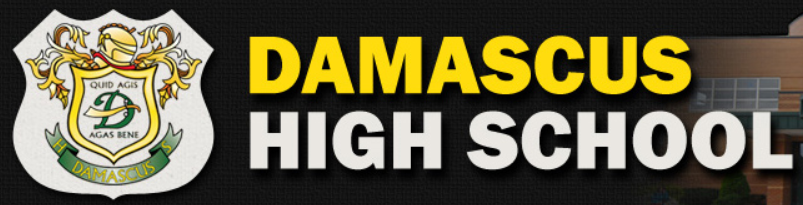 Graphing Calculator Requirements for Algebra 1In order to fully access the new common core curriculum, it is an expectation that all students taking Algebra 1 in Montgomery County are to have a graphing calculator with them both in the classroom and at home. Students should have access to either a TI-83 Plus or TI-84 Plus/Silver model calculator. Students are encouraged to have this specific calculator as it will be used in all of their remaining high school classes and most of their college courses. Please note that all other types and models of calculators will not be supported within these classes.There are two ways to obtain a calculator. It is strongly recommended that students purchase their own personal calculator. The cost of a TI-83 Plus is approximately $100 and $120 for a TI-84 Plus/Silver. At Damascus High School, we understand the educational benefits of having access to a graphing calculator, but are also conscious of the significant cost in purchasing such a tool. In an effort to minimize this financial commitment to our students, they can borrow one of the school-owned calculators for the school year and use it in all of their classes as well as at home. It is expected that the calculator is returned in the same condition as rented. However, if the calculator is lost or damaged, students will be required to pay a replacement fee of $90.All rented calculators distributed will be operational. All calculators will have working batteries installed. However, students are responsible for replacement of the batteries if needed during the school year. All calculators will be due for return during final exam week. If interested in borrowing a calculator from the school, please bring the completed form on the back of this sheet to Mr. Deboy in Room 10 either before school or at lunch.Graphing Calculator Rental Agreement for 2015-2016 School YearStudent Name:  ________________________________________Student ID:  __________________________________________Parent Cell Phone:  ____________________________________Parent Home Phone:  __________________________________By signing this form, I understand that if the calculator is lost, damaged or not returned at the end of the school year, a $90 obligation will be given to my child.Parent Name:  ________________________________________Parent Signature:  _____________________________________Date:  _______________________________________________